Medium Term Plans The Nest	Autumn 2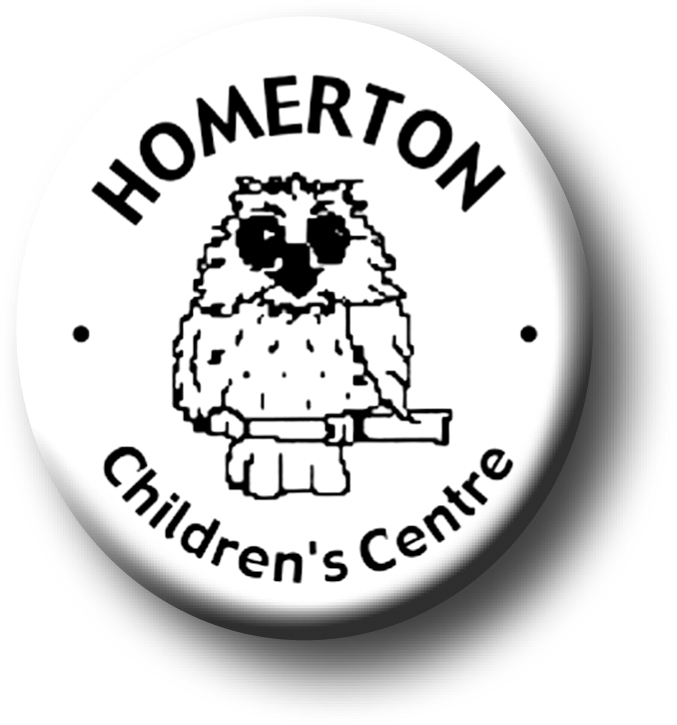 We follow the national Early Years Foundation Stage curriculum and The Characteristics of Effective Learning (see overarching Curriculum document).www.foundationyears.org.uk